SPRAWOZDANIE MERYTORYCZNE ZA 2022 ROKStowarzyszenie Centrum Promocjii Rozwoju Inicjatyw Obywatelskich PISOP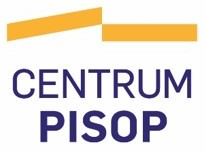 Leszno/PoznańWprowadzenieOd 2000 r. tworzymy niezależne Stowarzyszenie. Wierzymy w znaczenie i siłę inicjatyw mieszkańców, organizacji pozarządowych i przedsiębiorstw społecznych. Wspieramy je na każdym etapie działania poprzez poradnictwo, informacje, szkolenia oraz innowacyjne rozwiązania. Współpracujemy z urzędami, firmami i uczelniami. Kierujemy się zasadami uczciwości i partnerstwa. Napędzamy do społecznego działania!Nazwa PISOP powstała od słów:Poradnictwo,
Informacje,
Szkolenia
Organizacji
Pozarządowych.Nasze Stowarzyszenie powołaliśmy ponad 20 lat temu w odpowiedzi na potrzebę wspierania inicjatyw obywatelskich – na początku lokalnie w powiatach leszczyńskim, rawickim, kościańskim i gostyńskim, z czasem poszerzyliśmy działania na cały region. Widzimy dużą wartość współpracy i wymiany doświadczeń, dlatego jesteśmy członkiem ogólnopolskiej federacji Sieć Wspierania Organizacji Pozarządowych SPLOT, we współpracy z którą inicjujemy i wspieramy budowę społeczeństwa obywatelskiego.Stowarzyszenie tworzy jedną z niewielu organizacji w Wielkopolsce, która pomaga przy zakładaniu fundacji, stowarzyszeń oraz przedsiębiorstw społecznych. Wspiera je w bieżącym funkcjonowaniu, m.in.: zarządzaniu, tworzeniu projektów i ich realizacji, zdobywaniu pieniądze na działania. Współpracuje przy tym m.in. z urzędami, firmami. Wypracowuje systemowe, ogólnopolskie rozwiązania sprzyjające lepszemu funkcjonowaniu organizacji społecznych.Zrealizowaliśmy ponad 100 różnych projektów, finansowanych ze środków unijnych, rządowych, samorządowych, amerykańskich, norweskich. Tym samym wsparliśmy ponad 10000 działaczy sektora obywatelskiego, zorganizowaliśmy ponad 1000 szkoleń, 10000 godz. porad, 400 konferencji i spotkań, dofinansowaliśmy realizację 1050 inicjatyw oddolnych (granty na działania lokalne). Działania realizowane w ramach poszczególnych obszarów realizowane są na terenie pojedynczych gmin oraz na poziomie powiatowym i wojewódzkim. W ramach naszej działalności:Wspieramy aktywność obywatelską. Najważniejsze sukcesy Stowarzyszenia w  tym obszarze:- współpracujemy z ponad 100 liderami lokalnymi na terenie całego województwa - od 2013 roku wsparliśmy powstanie ponad 135 organizacji pozarządowych- prowadzimy w Poznaniu Centrum wsparcia NGO – porady, szkolenia- od 5 lat prowadzimy ośrodek wsparcia inicjatyw społecznych w subregionie leszczyńskim- stworzyliśmy z Miastem Poznań sieć osiedlowych Centrów Inicjatyw Lokalnych- tworzymy rady seniorów, m.in. w gminach: Pakosław, Pępowo i Zbąszyń- współkreujemy z Urzędem Marszałkowskim działania na rzecz wzmocnienia 12 Rad DPP, aktywizacji gmin o niskiej aktywności - nasze przedstawicielki są aktywne w Wielkopolskiej i Poznańskiej Radzie Działalności Pożytku Publicznego- wypracowujemy systemowe rozwiązania tj. Model zarządzania organizacją pozarządową, katalog rezultatów, narzędziownik wolontariatu, przewodnik tworzenia projektów.Wspieramy rozwój przedsiębiorczości społecznejStowarzyszenie od 2013 prowadzi Ośrodek Wsparcia Ekonomii Społecznej i tworzy przedsiębiorstwa społeczne  - pomioty, które łączą działalność gospodarczą z działalnością społeczną (fundacje i stowarzyszenia prowadzące działalność gospodarczą, spółdzielnie socjalne, spółki non profit). Wspiera je w codziennym funkcjonowaniu tj.: zarządzaniu, kwestiach prawnych, finansowych, marketingowych, biznesowych, kadrowych, czy budowaniu partnerskiej współpracy. Najważniejsze sukcesy Stowarzyszenia w tym obszarze:
- od 2013 utworzyliśmy 276 miejsc pracy w 52 przedsiębiorstwach społecznych, które zatrudniają  osoby dotknięte marginalizacją- powołaliśmy 21 spółdzielni socjalnych, 4 spółki, 17 ngo przekształciło się w przedsiębiorstwa społeczne- wypracowujemy systemowe rozwiązania tj. model franczyzy społecznej, zasady mentoringu dla PES, check lista wdrażania działalności odpłatnej w NGOWspieramy współpracę międzysektorową Współpracując z jednostkami samorządu terytorialnego (lokalnie, regionalnie i ogólnopolsko), włączamy się (m.in. konsultacje programów współpracy) i inicjujemy rozwiązania sprzyjające lepszemu funkcjonowaniu organizacji społecznych i przedsiębiorstw społecznych (m.in. w zakresie tworzenia prawa, czy zlecania zadań publicznych). Edukujemy i wspieramy biznes w zakresie społecznej odpowiedzialności, przede wszystkim pod kątem zaangażowania społecznego, wolontariatu pracowniczego i współpracy z przedsiębiorstwami społecznymi. Od 2011 roku wydajemy Magazyn o społecznej odpowiedzialności „As Biznesu”, który jest jedynym wydawanym przez organizacje pozarządowe magazynem poświęconym w całości społecznej odpowiedzialności biznesu, dystrybuowanym bezpłatnie. Dotąd wydane 31 numerów, które można znaleźć na: https://pisop.org.pl/magazyn-asbiznesu Najważniejsze sukcesy Stowarzyszenia w  tym obszarze:a. JEDNOSTKI SAMORZĄDU TERYTORIALNEGO - aktywnie uczestniczymy w konsultacjach dokumentów strategicznych dla rozwoju III sektora, w tym: Krajowy Program Rozwoju Ekonomii Społecznej, lokalne programy współpracy z NGO- powołaliśmy Wielopolskie Forum Pełnomocników i Forum Ośrodków Pomocy Społecznej- mamy przedstawicieli w Komitecie Monitorującym Regionalne Programy Operacyjne na lata 2007-13, 2014-20, 2021-27, Wielkopolskiej i Poznańskiej Radzie Działalności Pożytku Publicznego, Sieci ds. Partnerstw przy KE.- uczestniczyliśmy w wypracowaniu pierwszego programu współpracy z NGO przez Ministerstwo Gospodarki- wypracowywaliśmy rozwiązania systemowe tj. procedura ogłaszania konkursów ofert, katalog rezultatów w konkursach ofert, kryteria oceny ofert, model konsultacji społ., modelkontraktowania usług społ. w jednostkach administracji publicznej - wdrożyliśmy standardy współpracy NGO i jednostek administracji publicznej. b. BIZNES- wydaliśmy 31 numerów Magazynu As Biznesu, zorganizowaliśmy 3 Plebiscyty CSR- zorganizowaliśmy Akademię Menedżerów CSR dla 60 pracowników firm- wypracowaliśmy rozwiązania systemowe tj. regulamin wolontariatu pracowniczego - zorganizowaliśmy cztery konkursy grantowe dla ngo z zaangażowaniem środków finansowych firm- organizujemy akcje wolontariatu pracowniczego – łączymy firmy z NGO- organizujemy spotkania klubu Asa biznesu. ZespółW Stowarzyszeniu angażujemy 20 pracowników (w tym 8 członków) i 10 wolontariuszy. Trzon to osoby pracujące kilkanaście lat. Stowarzyszenie tworzy 13 członków, spotyka się min. 3/rok. Nasza kadra jest dobrze wykształcona (na kierunkach: politologia, socjologia, administracja europejska, zarządzanie). Składa się z animatorów społeczności lokalnej, specjalistów i trenerów z zakresu zakładania i zarządzania NGO, fundraisingu, partnerstw, współpracy z JST, biznesem, monitoringu, komunikowania, ewaluacji itd. Uczestniczymy w gremiach opiniodawczo-doradczych: Komitecie Monitorującym Wielkopolski Regionalny Program Operacyjny, Poznańskiej i Wielkopolskiej Radzie Działalności Pożytku Publicznego, Regionalnym Komitecie Ekonomii Społecznej, Sieć ds. Partnerstw przy Komisji Europejskiej, Komisjach Dialogu Obywatelskiego w Poznaniu, Zespole ds. Równości i Różnorodności. Dodatkowo korzystamy ze wsparcia zewnętrznych specjalistów: prawników, księgowych, doradców biznesowych, ekspertów w wąskich dziedzinach m.in. z Sieci SPLOT. Wspólnie zrealizowaliśmy ok. 100 projektów, skupionych na wspieraniu aktywności społecznej w Wielkopolsce. Naszą kadrę zatrudniamy przede wszystkim na umowę o pracę, co wpływa na koszty, ale też zapewnia stabilność działań. Stosujemy elastyczny czas pracy, co m.in. pozwala łączyć pracę z opieką nad dziećmi.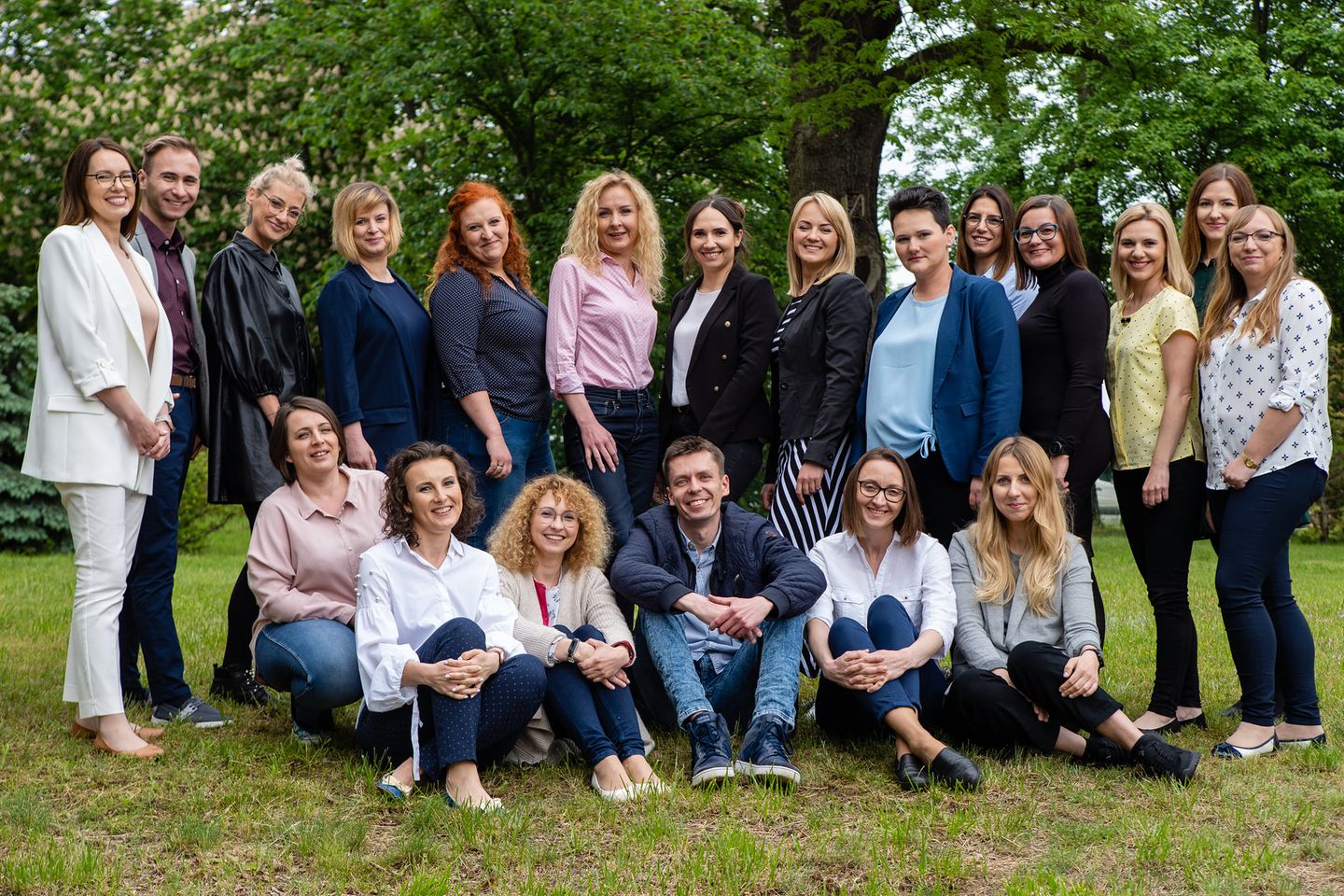 Kroki milowe w historii Stowarzyszenia2000 W odpowiedzi na potrzebę wparcia inicjatyw oddolnych w Lesznie, mieszkańców Leszna w tworzeniu organizacji pozarządowych czy informowania, czym są stowarzyszenia i fundacje, 15 września 2000 roku zostaje powołane do życia Stowarzyszenie Centrum Promocji i Rozwoju Inicjatyw Obywatelskich PISOP. 2003 Centrum PISOP niemal od początku swojej działalności związane jest z Siecią SPLOT. To federacja założona przez sześć organizacji w 1994 r. na podstawie umowy o współdziałaniu. Od stycznia 2003 roku jest sądownie zarejestrowanym związkiem stowarzyszeń. To właśnie od tego roku również my przyczyniamy się do wspólnego realizowania programów ponadregionalnych w ramach działań Sieci. Także w 2003 roku duży krok naprzód nasze stowarzyszenie zrobiło dzięki Fundacji im. Stefana Batorego - otrzymaliśmy pierwsze większe dotacje, dzięki którym możliwe było zrealizowanie działań na większą skalę. Liczba mnoga nie jest tu przypadkiem, bo od razu były to dwa projekty - "Partnerstwo na rzecz III sektora" i "Szklarnia". 2004 Przez pierwsze lata nasze stowarzyszenie działało głównie lokalnie w Lesznie i okolicach. Z uwagi jednak na poszerzenie obszaru działań na całą Wielkopolskę, postanowiliśmy w tym roku otworzyć także biuro w Poznaniu. Dzięki temu łatwiej realizujemy projekty regionalne i ponadregionalne. 2005 Rozpoczynamy realizację projektu Regionalny Ośrodek Szkoleniowy Europejskiego Funduszu Społecznego, w ramach którego po raz pierwszy na tak dużą skalę organizujemy szkolenia, doradztwo dla NGO z całej Wielkopolski. Projekt był strategiczny dla dalszego rozwoju Stowarzyszenia.2008 Dzięki projektowi Wielkopolska Akademia Aktywności Lokalnej i nawiązaniu bliższej współpracy z OPSami, powstało Wielkopolskie Forum Ośrodków Pomocy Społecznej. Forum stało się platformą do dyskusji nt. współpracy między ośrodkami, czy kwestiami związanymi z polityką społeczną. 2009 W 2009 roku podjęta została decyzja o utworzeniu Fundacji, która miała uzupełniać działania Stowarzyszenia. Tak powstała Fundacja NIWA Edukacji i Rozwoju, która w głównej mierze przejęła na siebie działalność badawczą w postaci ewaluacji projektów. Obecnie Fundacja NIWA m.in. rozwija Centrum Aktywnych Mieszkańców w Poznaniu. 2009 W 2009 roku ruszyliśmy z tzw. Forami Pełnomocników. Przez ten czas udało nam się zorganizować kilka regionalnych konferencji, na których poruszaliśmy tematy ważne w danym momencie dla współpracy na linii JST-NGO, jak choćby nowe wzory ofert na realizację zadań publicznych czy zmiany w ustawie o działalności pożytku publicznego i o wolontariacie.2009 Jedną z rzeczy, które są silnie związane z naszą tożsamością jest społeczna odpowiedzialność biznesu, którą promujemy od ponad dekady. Wtedy to, w 2009 roku, ruszyliśmy z prekursorskim badaniem wielkopolskich firm nt. CSR oraz z kursem szkoleniowym pn. Akademia menedżerów CSR, w której uczestniczyło ponad 60 przedstawicieli wielkopolskich firm, stając się specjalistami z zakresu CSR. Z większością z nich, dalej współpracujemy! 2011 W 2011 roku ruszyliśmy z projektem BINGO (Biznes-Innowacje-NGO), którego jednym z efektów była publikacja dotycząca zarządzania organizacją pozarządową. Model zarządzania aktualny jest do dzisiaj, tym bardziej, że niedawno wydaliśmy jego odświeżoną wersję, dostępną na podstronie poświęconej naszym publikacjom. 2012 Od 2012 roku w Poznaniu działa Poznańskie Centrum Wspierania Organizacji Pozarządowych i Wolontariatu, które z uwagi na dość długą nazwę, nazywane było po prostu Centrum Bukowska. Miejsce to współtworzyliśmy przez 5 lat z trzema innymi organizacjami. Na Bukowskiej odbywały się szkolenia, doradztwa, konferencje, warsztaty i inne spotkania, a dużą część tych wydarzeń organizowały same organizacje pozarządowe, które mogły nieodpłatnie skorzystać z pomieszczeń. 2013 Do dzisiaj oprócz stowarzyszeń i fundacji wspieramy także spółdzielnie socjalne, zakłady aktywności zawodowej, kluby integracji społecznej czy spółki non-profit. Od 2013 roku jesteśmy jednym z akredytowanych Ośrodków Wsparcia Ekonomii Społecznej i możemy się pochwalić utworzeniem 276 miejsc pracy w 52 przedsiębiorstwach społecznych na terenie subregionu leszczyńskiego. 2014 Rozwijamy wsparcie bazujące na regrantingu, głównie w ramach projektu Wielkopolska Wiara Aktywnie Działa, obecnie funkcjonującym jako Wielkopolska Wiara. Od 2014 roku zorganizowaliśmy 31 edycji konkursów, w ramach których dofinansowaliśmy ponad 1300 projektów lokalnych. 2016 Od 2016 roku w Poznaniu działa program Centrum Inicjatyw Lokalnych, którego głównym założeniem było stworzenie warunków do rozwoju wspólnot lokalnych. Dzięki temu dzisiaj funkcjonuje sieć współpracujących ze sobą podmiotów angażujących mieszkańców do działania. Jako Centrum PISOP najpierw dokonaliśmy ewaluacji pilotażowego programu, a następnie włączyliśmy się aktywnie w jego realizację, stając się w 2017 r. CIL-em Regrantingowym. 2017 Wśród innowacyjnych działań, których się podjęliśmy, było wypracowanie modelu franczyzy w obszarze ekonomii społecznej. W 2017 roku zrealizowaliśmy projekt, którego celem było wdrożenie franczyzy społecznej wśród przedsiębiorstw społecznych działających w Polsce, dzięki wykorzystaniu doświadczeń brytyjskich. 2018 W 2018 roku Uniwersytet Ekonomiczny w Poznaniu, wręczył nam wyróżnienie dla organizacji bardzo dobrze zarządzanej, realizującej projekty o trwałych rezultatach. 2019 W 2019 roku, w ramach projektu „BaR - Bank Rozwiązań” wypracowaliśmy szereg narzędzi mających usprawnić działanie w obszarze wsparcia społeczeństwa obywatelskiego organizacjom pozarządowym, jednostkom samorządu terytorialnego i firmom. Powołaliśmy do życia CAMP, czyli Centrum Aktywnych Mieszkańców w Poznaniu, którego siedziba mieści się na poznańskim Chwaliszewie. Jego celem jest wsparcie dla organizacji pozarządowych, grup nieformalnych, liderów lokalnych oraz aktywistów chcących rozwijać swoje kompetencje i umiejętności w działaniach. 2020 W 2020 roku zorganizowaliśmy pierwszy duży konkurs ze środków pozyskanych od firmy Aquanet S.A. W ramach wspólnych działań przekazaliśmy ponad 71 tys. zł na działania ekologiczne dla 25 organizacji pozarządowych.2021Rozpoczynamy w biurze na Chwaliszewie prowadzenie Poznańskiego Centrum NGO w ramach którego świadczymy wsparcie doradczo-szkoleniowe dla poznańskich ngo, ale też użyczamy bezpłatnie sale do prowadzenia działań statutowych ngo.2022Otrzymujemy akredytację Programu Erasmus w ramach akcji Staff Mobility. Pracownicy będą podnosić kompetencje biorąc udział w międzynarodowych szkoleniach, spotkaniach. Otrzymujemy grant instytucjonalny w ramach którego rozwijać będziemy współpracę z jednostkami samorządu terytorialnego, uczelniami i biznesem. Aktywnie włączamy się w działania Społecznego Sztabu powołanego w Poznaniu w związku z wybuchem wojny w Ukrainie. Rozpoczynamy też działania na rzecz wsparcia Ukraińców przybyłych do Wielkopolski po 24. Lutego 2022. PROJEKTY REALIZOWANE W 2022 ROKUCAMP - Centrum Aktywnych Mieszkańców w PoznaniuOkres realizacji: 19.03.2021-29.02.2024Wartość projektu: 148 890,00 EURŹródło finansowania: Program Aktywni Obywatele – Fundusz Krajowy finansowany przez Islandię, Liechtenstein i Norwegię w ramach Funduszy EOG.Cel projektu: rozwój aktywności społecznej (NGO, mieszkańcy) w Wielkopolsce, integracja działaczy, promocja inicjatyw, wsparcie specjalistyczne, wypracowanie i wdrożenie ważnych dla sektora rozwiązań systemowych.Fanpage: https://www.facebook.com/CAMPChwaliszewo75 Działania, efekty w 2022 roku:- Przeprowadzenie diagnozy w 2022 roku, która stanowiła podstawę do planowania kolejnych działań- Przeprowadzenie Forum Wielkopolskich Pełnomocników dla 43 uczestników- Przeprowadzenie  szkoleń dla  osób- Udzielenie 64,5 h doradztwa specjalistycznego, w tym prawnego i księgowego (doradztwo, webinar online) w zakresie konsultacji statutów, ochrony danych osobowych, zmian w NGO, Centralnego Rejestru Beneficjentów Rzeczywistych - Wypracowanie 2 rozwiązań usprawniających działanie NGO- 10 spotkań upowszechniających rozwiązania usprawniające współpracę miedzy JST a NGO oraz działania NGO- Praca na terenie 15 białych plam - diagnoza potrzeb, rozmowy z Pełnomocnikiem ds Współpracy z NGO, przeprowadzenie spotkań diagnozujących potrzeby NGO, zaplanowanie dla nich odpowiedniego wsparcia.- Przeprowadzenie 181,5 godzin doradztwa, w tym inkubowania i wsparcia w zarządzaniu - Przeprowadzenie 3 warsztatów doradczych dla organizacji pozarządowych i aktywnych mieszkańców- Przeprowadzenie 10 akcji doradczych - Doradca z Plecakiem- Przeprowadzenie Mastermindów - cyklu nt zarządzania w NGO i Spaceru z Mentorami- Wsparcie 31 NGO o małym doświadczeniu w zakresie ich działań- Przeprowadzenie 5 spotkań/debat nt. aktywności, sieciujących - angażujących różne sektory (m.in  studentów, podczas Kongresu Kobiet) dla 50 uczestników- Przeprowadzenie 2 procesów konsultacji Programów Współpracy we współpracy z JST- organizacja 11 szkoleń dla 134 uczestników- przeprowadzenie 2 spotkań i inicjatyw międzysektorowych (np. akcja wolontariatu pracowniczego).Erasmus plusOkres realizacji: 2022 - 2027Wartość projektu: 36 300 EUR na rok Źródło finansowania: Program Erasmus plus Stowarzyszenie Centrum PISOP posiada akredytację na okres 2021-2027.W ramach opracowanego Planu Erasmus+ założyliśmy cele tj.- Rozwój kadry edukatorów (trenerzy, doradcy, animatorzy) naszego Stowarzyszenia oraz współpracujących liderów jako edukatorów w obszarze włączania, różnorodności, tolerancji w działaniach obywatelskich- Wzmacnianie kompetencji społecznych, międzykulturowych i krytycznego myślenia edukatorów przekładających się na większe zaangażowanie w edukację pozaformalną i nieformalną- Upowszechnianie wiedzy i kreowanie wzorców pozwalających na wykorzystywanie wspólnego europejskiego dziedzictwa i różnorodności w ramach edukacji pozaformalnej i nieformalnej Stowarzyszenia- Poprawa jakości oferty kształcenia pozaformalnego, nieformalnego i rozwój kompetencji edukatorów w odpowiedzi na potrzeby w obszarach tematycznych prowadzonych zajęć - Rozwój wykorzystania potencjału technologii cyfrowych, wypracowanie mechanizmów łączenia mobilności fizycznej i współpracy wirtualnej.W wyniku realizacji zadania planujemy wypracować standard edukacyjny dla naszego Stowarzyszenia uwzględniający w ramach 3 obszarów prowadzonej przez nas edukacji włączenie, różnorodność, tolerancję, europejskie dziedzictwo, kompetencje międzykulturowe w działaniach obywatelskich.W oparciu o ten standard zaktualizowana zostanie nasza oferta (szkolenia, coaching, mentoring itd.). Wypracujemy/zaktualizujemy programy i materiały edukacyjne w oparciu o rozwój kompetencji edukatorów Stowarzyszenia.Wypracujemy też standard aktualizacji łączenia mobilności fizycznej i współpracy wirtualnej w naszym Stowarzyszeniu.W każdym roku realizacji zadania 20 przedstawicieli naszej organizacji, a także współpracujących liderów, edukatorów wyjdzie na kursy edukacyjne tzw. mobilności zagraniczne mające na celu rozwój ich kompetencji. W listopadzie 2022 pierwsza grupa uczestniczyła w kursie IT w Palermo, na Sycylii.Akcja Kluczowa 1 programu Erasmus+ zapewnia osobom indywidualnym możliwości mobilności edukacyjnej oraz wspiera rozwój instytucji edukacyjnych i innych organizacji zaangażowanych w uczenie się przez całe życie w Europie.Grant instytucjonalny Okres realizacji: 01.11.2022-30.04.2024 

Wartość projektu: 100 000,00 EUR

Źródło finansowania: Fundusze Norweskie w ramach Programu Aktywni Obywatele – Fundusz Regionalny.Cel projektu: Rozwój instytucjonalny StowarzyszeniaGranty instytucjonalne to granty przeznaczone na realizację bieżących działań organizacji (w tym wsparcie rozwoju instytucjonalnego), wynikające z przedstawionej strategii rozwoju organizacji. Działania, które zmierzają do wewnętrznego wzmocnienia poprzez inwestycje w kompetencje kadry, budowanie wizerunku czy poprawę infrastruktury.W ramach Strategii rozwoju naszego Stowarzyszenia podejmiemy działania w obszarach tj. A. Rozwój współpracy z jednostkami samorządu terytorialnego i poszerzenie zasięgu terytorialnego.B. Zbudowanie współpracy z biznesem poprzez włączanie NGO w działania CSR, SDGs.C. Rozwoju współpracy z uczelniami wyższymi, współpracy międzynarodowej.Zamierzamy też wzmocnić wizerunek, rozpoznawalność Stowarzyszenia jako organizacji wspierającej, pełniącej ważną rolę w rozwoju społeczeństwa obywatelskiego w Polsce.Strategia rozwoju Stowarzyszenia przełoży się na wsparcie rozwoju sektora społecznego i poszerzenie naszych działań na rzecz wzmocnienia społeczeństwa obywatelskiego, aktywności obywatelskiej, wsparcie grup zagrożonych wykluczeniem, aktywizację, włączanie i uwrażliwianie na problemy społeczne sektora publicznego i prywatnego.Planowane rezultaty:1. Wzmocnienie społeczeństwa obywatelskiego, aktywności obywatelskiej oraz upodmiotowienie grup zagrożonych wykluczeniem.2. Wsparcie rozwoju sektora społecznego.3. Rozwój instytucjonalny organizacji społecznej.4. Wzrost kompetencji zespołu.Stowarzyszenie Centrum Promocji i Rozwoju Inicjatyw Obywatelskich PISOP otrzymało grant instytucjonalny na rozwój w konkursie w ramach Programu Aktywni Obywatele – Fundusz Regionalny jako jedna z 19 organizacji w Polsce. Inicjatywa dla LesznaOkres realizacji: 22.03.2021-30.11.2021 

Wartość projektu: 50 000,00 zł

Źródło finansowania: Miasto Leszno 
Cel projektu: stworzenie kompleksowego systemu wsparcia inicjatyw lokalnych w obszarze pomocy społecznej na terenie Leszna
Działania, efekty w 2022 roku:- wsparcie merytoryczne organizacji pozarządowych działających na terenie Leszna dzięki prowadzeniu Punktu Informacyjno-doradczego w ramach którego skorzystało 29 organizacji działających w obszarze pomocy społecznej - 1 konkurs regrantingowy - 9 realizowanych inicjatyw - 26 Liczba organizacji objętych wsparciem - 94,5h Liczba przeprowadzonych konsultacji i spotkań- 4 Rodzaje problemów społecznych będących przedmiotem inicjatyw  - 1 kampania informacyjno-promocyjna 
Realizacja projektu wpłynęła na długofalowe korzyści dla mieszkańców miasta Leszna poprzez: - zwiększenie 9 inicjatyw lokalnych realizowanych przez aktywnych mieszkańców Miasta Leszna
zwiększenie 9 rozwiązywanych problemów w Mieście Leszno- stworzenie efektywnego i sprawnego system wspierania inicjatyw lokalnych za pośrednictwem mikrodotacji i stałego Punktu Informacyjno-doradczego- wzmocnienie Podmiotów Ekonomii SpołecznejLokalne partnerstwa dla wolontariatu 2021-2023Okres realizacji: 2021 - 2023Źródło finansowania: Narodowy Instytut Wolności - Centrum Rozwoju Społeczeństwa ObywatelskiegoCel projektu: rozwój wolontariatu w Mieście Leszno oraz w powiecie leszczyńskim.Centrum PISOP oraz Miasto Leszno jest Partnerem w projekcie Fundacji Centrum Aktywności Twórczej „Wolontariat Korpus Solidarności w Lesznie i subregionie leszczyńskim”. W latach 2021 – 2023 podejmujemy szereg działań zmierzających do rozwoju wolontariatu w Mieście Leszno oraz w powiecie leszczyńskim.W ramach podejmowanych działań współpracujemy z wolontariuszami, koordynatorami wolontariatu, organizatorami wolontariatu, otoczeniem wolontariatu.W 2022 roku Centrum PISOP było organizatorem spotkania pn. Prawne aspekty wolontariatu, Jak zorganizować zbiórkę publiczną.LCIWIS - Leszczyńskie Centrum Integracji Wielkopolskich Inicjatyw Społecznych Okres realizacji: 01.09.2018-31.12.2023Wartość projektu: 349 794,06 złŹródło finansowania: Samorząd Województwa Wielkopolskiego Cel projektu:  Wzmocnienie potencjału organizacji pozarządowych i innych podmiotów działających w sferze pożytku publicznego, a także pobudzenie aktywności wspólnot i społeczności lokalnych w subregionie leszczyńskim.Działania, efekty zrealizowane w 2022 roku:- 8 spotkań animacyjnych (służących inicjowaniu powstawania organizacji pozarządowych, zrzeszania się mieszkańców)- 118 uczestników spotkań animacyjnych - 12 miesięcy wsparcia udzielanego w ramach ogólnego doradztwa dla grup inicjatywnych oraz organizacji pozarządowych i podmiotów działających w sferze pożytku - powstało 5 nowych organizacji pozarządowych - 2 lokalne inicjatywy/wydarzenia zorganizowane przez nowo powstałe organizacje - 12 miesięcy udostępniania przestrzeni biurowej i szkoleniowej i prowadzony Punkt informacyjny dla organizacji pozarządowych i innych podmiotów działających w sferze pożytku - 34 godzin doradztwa specjalistycznego dla organizacji pozarządowych i innych podmiotów; -  24 godzin coachingu dla liderów społecznych, liderów organizacji - 1 artykuł promujące III sektor w subregionie - aktualizowana baza organizacji pozarządowych - 9 liderów objętych wsparciem - coaching - 1 spotkanie z przedstawicielem Samorządu Województwa Wielkopolskiego - 2 wydarzenia integrujące III sektor w subregionie leszczyńskim: Jarmark Pomysłów: w 2022 roku Jarmark Pomysłów w Święciechowie (działanie bezkosztowe) i Gryżyna (gm. Kościan).LOWES - Leszczyński Ośrodek Wsparcia Ekonomii Społecznej Okres realizacji: 01.09.2018-30.06.2023Wartość projektu: 13 076 444,93 złŹródło finansowania: środki Unii Europejskiej w ramach Europejskiego Funduszu Społecznego.Cel projektu: wzmocnienie potencjału sektora ekonomii społecznej oraz skuteczności i efektywności funkcjonowania podmiotów ekonomii społecznej w subregionie leszczyńskim poprzez stworzenie i zapewnienie trwałości min. 111 miejsc pracy dla osób zagrożonych wykluczeniem społecznym w subregionie leszczyńskim.Działania, efekty zrealizowane w 2022 roku:- bezpośrednie wsparcie świadczone dla 26 przedsiębiorstw społecznych - 1 cykl szkoleniowy z zarządzania dla grup/PS zainteresowanych dotacją na miejsce pracy.- 1 Komisja Oceny Wniosków, 7 istniejących przedsiębiorstw i jedno nowoutworzone złożyły wniosek o nowe miejsca pracy. Przyznano w sumie 10 dotacji.- utworzenie 1 nowego przedsiębiorstwa społecznego - wsparcie coach, która na bieżąco kontaktowała się z liderami PS w obszarze wspierania w zarządzania PS i wyzwań związanych z powrotem po pandemii do pracy.- we współpracy z MOPR, pełnomocnik prezydenta Leszna ds. pomocy obywatelom
Ukrainy oraz Fundacją Leszno dla Ukrainy wspieramy działania na rzecz uchodźców 
przybywających do Polski po inwazji Federacji Rosyjskiej na Ukrainę. Sfinansowaliśmy 9250 posiłków.- zorganizowanie 27 spotkań animacyjnych, 15 spotkań partnerskich - 5 szkoleń z kompetencji cyfrowych dla osób zagrożonych wykluczeniem społecznym- dwa konwersatoria dla liderów lokalnych pn. Praktyczne metody wywoływania zmian społecznych w małym środowisku lokalnym oraz trening mindfulness oraz wypalenie zawodowe- 4 Lokalne Targi Ekonomii Społeczne w Chumiętkach, Rakoniewicach, Wolsztynie, Lesznie- dwa happeningi społeczne. Jeden dotyczący idei partnerstwa lokalnego, drugi promujący działania organizacji pozarządowych w Lesznie,- w ramach działań reintegracyjnych zorganizowano spotkanie Mieszkalnictwo chronione jako forma rehabilitacji i usamodzielniania osób z niepełnosprawnością intelektualną - 6 szkoleń - z projektowania plakatów (Canva) oraz z kompetencji cyfrowych, NoweFIO w pigułce – w Lesznie, FIO w pigułce – w Lesznie, ABC tworzenia projektu, Oferta, realizacja i sprawozdanie zadania publicznego - w odpowiedzi na konkurs "Wielkopolska Otwarta na Samorząd Społecznie Odpowiedzialny”, w wyniku działań OWES wpłynęło 7 zgłoszeń z subregionu leszczyńskiego, 3 wyróżnienia trafiły na ręce przedstawicieli JST z subregionu leszczyńskiego.- odbyły się warsztaty doradcze prawne i księgowe - zorganizowane były webinaria z zakresu aktualnych źródeł finansowania NGO- bieżąca promocja działań projektowych na www.ekonomiaspoleczna.pisop.pl, www.pisop.org.pl oraz portalu społecznościowym na Facebooku.Poznańskie Centrum NGO i Wolontariatu Okres realizacji: 01.08.2021-31.12.2021Wartość projektu: 565 600,00 złŹródło finansowania: Miasto PoznańCel projektu:  Wspieranie procesu powstawania nowych organizacji pozarządowych oraz wzmacnianie potencjału istniejącego już III sektora i wolontariatu na terenie Poznania oraz stworzenie przestrzeni do integracji wewnątrz (NGO z NGO) i między sektorowej (NGO z jednostkami samorządu terytorialnego oraz NGO z biznesem) oraz zwiększenie zakresu współpracy pomiędzy organizacjami.Fanpage: https://www.facebook.com/poznanskiecentrumNGO Działania, efekty w 2022 roku:- 4 artykuły nt aktywności społecznej - 127 informacji na Fb (dobre praktyki, promocja portalu Pomocni.pl) - 34 infografik nt sektora obywatelskiego w Poznaniu - 1 Akcja/happening promujący wolontariat podczas Gali DGU - 1 konkurs dla NGO upowszechniający rozwiązania dot. wolontariatu - 1 pakiet medialny (kampania w radiu, TV) - 1 zestaw gadżetów - 5 częściowych (kwartalne) podsumowania diagnozy - 1 działające Poznańskie Centrum NGO - 469 udostępnień pomieszczeń, sprzętu i platform w ramach Centrum - 35 poznańskich NGO i grup nieformalnych skorzysta z oferty wynajmu przestrzeni, sprzętu oraz platform w Centrum - 1 Akcja Edukacyjna dla mieszkańców - 34 infografiki zamieszczone na grupach na Facebooku - 2 Dni Otwarte dla Mieszkańców Chwaliszewa/Starego Miasta - 28 mieszkańców wspartych w ramach „Pakietu na dobry start” - 2 edycje Akademii Inkubowania - 50 h doradztwa prawnego dla inkubowanych - 27 przedstawicieli NGO biorących udział w „Pakiecie na szytym na miarę” - 2 cykle szkoleniowe – Szkoła Tworzenia Projektów i Zjazd Społeczników - 51,5 h doradztwa specjalistycznego (np. prawnego, księgowego, marketingowego) - 5 doradztw/warsztatów nt. ofert składanych do UMP i ich rozliczenia - 10 szkoleń dla 112 uczestników - 21 NGO objętych coachingiem/mentoringiem - 1 Konkurs na mikrogranty - 15 dofinansowanych inicjatyw - 1 Punkt Informacyjno-Doradczy - 3 spotkania w ramach Mobilnych Punktów Doradczych - 3 spotkania informacyjne dla 56 uczestników (oraz wsparcie mailowe 5) - 4 spotkania branżowe/tematyczne dla 41 uczestników - 4 spotkania/wydarzenie świętujące ważne daty dla sektora dla 65 uczestników - 1 Konkurs Działania Godne Uwagi - 25 zgłoszeń poznańskich inicjatyw w Konkursie DGU - 7 spotkań sieciujących dla 85 uczestników - 5 spotkań z pracownikami Urzędu dla 64 uczestników - 2 spotkania dla NGO wspierających wolontariuszy dla 34 uczestników - 3 spotkania dla potencjalnych wolontariuszy dla 33 uczestników - 2 spotkania z zakresu wolontariatu pracowniczego dla 24 uczestników - 1 podsumowanie ewaluacji w formie prezentacjiWARNiK - Wielkopolska Akademia Rzecznictwa NGO i KooperacjiOkres realizacji: 04.01.2021-30.09.2022Wartość projektu: 84 393,00 EURŹródło finansowania: Program Aktywni Obywatele – Fundusz Krajowy, finansowanego z Funduszy EOG.Cel projektu: włączanie osób zagrożonych wykluczeniem społecznym w koordynowanie rzecznictwa na rzecz zlecania realizacji zadań publicznych NGO/PS w danej gminie, przy wsparciu JST i lokalnej NGO/PS.Działania, efekty w 2022 roku:Do udziału w projekcie zaproszeni zostali przedstawiciele 14 gmin. Gminy uczestniczące w projekcie to: Krobia, Lipno, Święciechowa, Rawicz, Kościan, Ostrów Wlkp., Lubasz, Szydłowo, Rakoniewice, Ceków Kolonia, Powidz, Czerwonak, Grodzisk Wielkopolski i powiat gostyński . Kolejnym działaniem było rozpoczęcie pracy indywidualnej i grupowej z uczestnikami projektu nad wypracowaniem nowych rozwiązań na rzecz lokalnego środowiska, ze szczególnym zaangażowaniem osób wykluczonych społecznie.Uczestnicy otrzymali wsparcie w postaci szkoleń, webinarów, wizyt studyjnych, coachingu realizowanych w ramach WIELKOPOLSKIEJ AKADEMII RZECZNICTWA.Coachowie wypracowali z przedstawicielami każdej z gmin harmonogram działań (narzędzie planujące współpracę), wspierali uczestników w badaniu potrzeb społeczności lokalnej, konsultowali pomysły na zlecenie zadań NGO/PS, w tym współtworzyli zapisy dokumentacji konkursowej, wspierali aktywność Rzeczników, czyli osób zagrożonych wykluczeniem społecznym identyfikujących lokalny problem i NGO/PS w konsultacjach programów współpracy. Zlecenie zadań nad którym coachowie pracowali w gminach odbyło się przy aktywnym udziale Rzeczników, którzy m.in. wspólnie z coachami prowadzili intensywne badania potrzeb społeczności lokalnych np. w formie ankiet, spotkań etc., to pozwoliło wypracować pomysły na zlecenie zadań, które źródło mają w realnych potrzebach mieszkańców, zatem będą wpływać na rozwiązywanie/łagodzenie konkretnych problemów wśród społeczności lokalnej. W ramach projektu wypracowano pilotażowe rozwiązania dla każdej z 14 gmin. Wypracowano też model włączania zagrożonych wykluczeniem społecznym - rzeczników we współpracę z NGO/PS oraz z przedstawicielami JST.Ważnym elementem wsparcia okazały się wizyty studyjne zaplanowane w ramach Wlkp. Akademii Rzecznictwa. Zdecydowano się na organizację 4 wizyt studyjnych tematycznie dostosowanych do obszaru zainteresowań mieszkańców.W ramach projektu zostały zorganizowane happeningi - akcje promocyjne (5) w zakresie wzmocnienia wizerunku OZWS z udziałem lokalnych mediów.Ważnym elementem realizacji projektu było SIECIOWANIE UCZESTNIKÓW PROJEKTU, którzy wymieniają się informacjami, inspirują się, szukają wspólnie z coachami rozwiązań. W ramach współpracy zagranicznej odbyła się wizyta partnerska w Oslo. W wizycie uczestniczyły 3 przedstawicielki Centrum PISOP. W ramach rozwoju instytucjonalnego rozwinięto współpracę międzynarodową z Partnerami m.in.ze Szwajcarii, Finlandii, Hiszpanii.Wielkopolska WiaraOkres realizacji: 01.06.2021-31.12.2023Wartość projektu: 2 688 870,00 złŹródło finansowania: środki Narodowego Instytutu Wolności – Centrum Rozwoju Społeczeństwa Obywatelskiego w ramach Rządowego Programu Fundusz Inicjatyw Obywatelskich NOWEFIO na lata 2021–2030.Cel projektu wspieranie działań lokalnych podejmowanych przez Wielkopolan działających w ramach młodych organizacji pozarządowych, grup nieformalnych oraz przy Patronach tj. organizacjach pozarządowych wspierających  grupy nieformalne w realizacji działań.Fanpage: https://www.facebook.com/wielkopolskawiara Działania, efekty w 2022 roku:- Wdrożenie uproszczonego systemu przyznawania mikrodotacji umożliwiającego mieszkańcom Wielkopolski realizację inicjatyw oddolnych- Wzrost liczby realizowanych inicjatyw lokalnych o 95 rozwiązujących problemy społeczne na terenie całej Wielkopolski- Zwiększenie liczby działań aktywizujących mieszkańców o 20 poprzez wprowadzenie działań rozwojowych dot. centrów aktywnych mieszkańców i liderów młodzieżowych z małych miejscowości oraz akcji wolontariatu pracowniczego- Zwiększenie liczby wolontariuszy o 1124 działających na terenie Wielkopolski w ramach realizowanych Mikrodotacji- Opracowany i wdrożony system wsparcia młodych organizacji pozarządowych i w postaci Programów Rozwojowych, tj. Fundrasing; rozwój wolontariatu, wolontariat pracowniczy, działalność odpłatna, wzmocnienie zespołu; wdrożenie modelu bingo: 4 moduły (planowanie, finanse, zespół, komunikowanie)- Zwiększenie wiedzy i umiejętności 20 młodych organizacji pozarządowych poprzez realizację Programów Rozwojowych, dostosowanych do ich potrzeb- Opracowany i wdrożony system coachingu i wsparcia dla liderów grup nieformalnych- Zwiększenie wiedzy i umiejętności 12 liderów w ramach coachingu grup nieformalnych- Zwiększenie liczby Oferentów Wielkopolskiej Wiary o 115, którzy podniosą wiedzę nt. pozyskiwania środków, tworzenia projektów, realizacji i rozliczania projektów wśród przedstawicieli grup nieformalnych oraz młodych organizacji pozarządowych.- Zwiększenie liczby godzin wsparcia o 26 h na rzecz organizacji środowisk wiejskich m.in. KGW/OSP poprzez szkolenia, warsztaty spotkania.- Zwiększenie liczby działań animacyjnych o 26 na terenie Wielkopolski- Wzmocnienie współpracy z JST poprzez 6 spotkań i lokalnych inicjatyw- Wzmocnienie współpracy z 3 firmami poprzez spotkania fundraisingowe- Zwiększenie o 113 liczby informacji i komunikatów nt. możliwości działań lokalnych, projektu i Konkursu Mikrodotacji w ramach kampanii promocyjnej.- Zwiększenie o 7 liczby spotkań ingerujących liderów lokalnych tj. Forum Wlkp. Wiary, grupy wsparcia, subregionalne wydarzenia międzysektorowe.- Rozwój instytucjonalny Operatora w obszarze Rozwoju Programu Darczyńców Indywidualnych i instytucjonalnych.Wielkopolska Wspólna PrzyszłośćOkres realizacji: 01.10.2022-30.09.2023Wartość projektu: 312 600,00 złŹródło finansowania: Krajowy Fundusz Azylu, Migracji i IntegracjiCel projektu: wsparcie integracji uchodźców z Ukrainy w województwie wielkopolskim.Liderem projektu jest Wojewoda Wielkopolski a partnerami Stowarzyszenie Centrum PISOP, Caritas Archidiecezji Poznańskiej, Regionalny Ośrodek Pomocy Społecznej w Poznaniu oraz Uniwersytet im. Adama Mickiewicza w Poznaniu.Projekt jest odpowiedzią na wyzwania migracyjne związane z napływem uchodźców z Ukrainy do Wielkopolski i procesem ich integracji w społeczeństwie polskim. Wszechstronna oferta obejmie wsparcie informacyjno – doradcze w różnych formach i działania integracyjne/wydarzenia dedykowane przede wszystkim osobom z grupy docelowej. Przedsięwzięcie ma innowacyjny charakter ze względu m.in. na planowane umiejscowienie usług informacyjnych Wojewody Wielkopolskiego (Wydziału Spraw Cudzoziemców) w siedzibach Centrum Integracji Cudzoziemców w Poznaniu i Welcome Center UAM.Stowarzyszenie Centrum PISOP w działaniach projektowych skupia się na zwiększaniu szans uchodźców na rynku pracy, wzmocnieniu integracji oraz ułatwieniu adaptacji migrantów.Beneficjentom projektu oferowane są m.in. kursy języka polskiego oraz szeroka oferta szkoleń adaptacyjnych i zajęć integracyjnych. Spotkania nastawione będą na zwiększenie wiedzy o rynku pracy, systemie ochrony zdrowia oraz opieki społecznej w Polsce. Działania integracyjne prowadzone są, m.in. poprzez poznanie kultury oraz obyczajów panujących w Polsce. Działania realizowane są w 9 społecznościach w Wielkopolsce.Wsparcie osób z doświadczeniem uchodźczym z UkrainyOkres realizacji: 08.2022 – 01.2023Źródło finansowania: darowizna przekazana przez firmę Franklin Templeton. Cel projektu: wsparcie integracji uchodźców z Ukrainy w województwie wielkopolskim.Stowarzyszenie Centrum PISOP było partnerem w projekcie wsparcia osób z doświadczeniem uchodźczym z Ukrainy realizowanym przez Fundację NIWA Edukacji i Rozwoju ze środków przekazanych przez firmę Franklin Templeton. Partnerami Fundacji NIWA Edukacji i Rozwoju, oprócz Stowarzyszenia Centrum PISOP były: Fundacja im. Julii Woykowskiej, Fundacja Tak dla samodzielności, Fundacja Nordoff Robins Polska, Stowarzyszenie Lepszy Świat, Stowarzyszenie Wielkopolski Bank Żywności, Stowarzyszenie Pogotowie Społeczne, Fundacja Leszno dla Ukrainy oraz Fundacja Bilingwo. Z racji złożoności struktury osób z Ukrainy, które przybyły do Polski, a także ciągłego napływu nowych osób, projekt skupiał się aż na 8 obszarach:- badaniu struktury, potrzeb i motywacji obywateli Ukrainy przybyłych do Polski po 24 lutego a także stworzeniu oferty spotkań i szkoleń dopasowanych do potrzeb tej grupy (Stowarzyszenie Centrum PISOP)- wsparcie kobiet na rynku pracy i aktywizacja poprzez spotkania z pracodawcami, szkolenia, kurs programowania i kursy językowe (Fundacja im. Julii Woykowskiej)- kompleksowe wsparcie rodzin ukraińskich z osobami z niepełnosprawnościami oraz stworzenie bazy danych z pomocą dla tych osób (Fundacja Tak dla Samodzielności)- sesje muzykoterapii dla osób przebywających w ośrodkach zbiorowego zakwaterowania w Wielkopolsce. (Fundacja Nordoff Robins Polska)- integracja młodzieży ukraińskiej i polskiej podczas zajęć muzycznych i wspólne nagranie płyty. (Stowarzyszenie Lepszy Świat)- wsparcie produktowe dla najbardziej potrzebujących oraz punktów pomocy humanitarnej (Stowarzyszenie Wielkopolski Bank Żywności, Stowarzyszenie Pogotowie Społeczne, Fundacja NIWA)- kursy języka polskiego dla różnych grup wiekowych (Fundacja Bilingwo)- wsparcie i integracja osób 60+ (Fundacja NIWA).Działania wspomagane były przez pracowników firmy Franklin Templeton w ramach wolontariatu pracowniczego. Wzmacniamy Europę SPLOTowymi wartościamiOkres realizacji: 01.2022 – 31.2025Wartość projektu: 391 876,47 EURŹródło finansowania: Citizens, Equality, Rights and Values Programme (CERV), Unia Europejska Projekt realizowany w partnerstwie z członkami Ogólnopolskiej Sieci SPLOT tj. Liderem projektu jest Stowarzyszenie OWOP z Białegostoku, a partnerami regionalnymi Stowarzyszenia Centrum PISOP, OPUS z Łodzi, BORIS z Warszawy, CIO ze Słupska, Fundacja BIS  z Krakowa, ponadto Stowarzyszenie Klon Jawor i Stowarzyszenie Sieć SPLOT.Cele szczegółowe projektu: - wzmocnienie potencjału i gotowości do podejmowania działań rzeczniczych, włączania się w tworzenie polityk publicznych 160 organizacji pozarządowych z terenu Polski poprzez działania edukacyjne oraz wsparcie finansowe - wzmocnienie potencjału min. 300 organizacji pozarządowych z terenu całej Polski do realizacji swojej misji - podniesienie poziomu kompetencji min. 1000 osób pracowników/ członków/ wolontariuszy/ liderów/społeczników/aktywistów związanych z działalności społeczną - zwiększenie świadomości wagi wartości podstawowych UE oraz roli organizacji pozarządowych w ich promowaniu i ochronie, wśród osób zaangażowanych w działania społeczne. Stowarzyszenie Centrum PISOP odpowiada za prowadzenie działań na terenie województwa wielkopolskiego oraz lubuskiego.W ramach projektu zaplanowano  działania wspierające budowanie potencjału organizacji społeczeństwa obywatelskiego działających w dziedzinach objętych programem, w tym poprzez udzielanie im wsparcia finansowego. Planowany jest ogólnopolski konkurs grantowy.Organizacje objęte programem będą mogły skorzystać z:-  coachingu/mentoringu, który będzie miał na celu wzmocnienie myślenia strategicznego i zdolności zarządczych NGO;- doradztwa indywidualnego z zakresu funkcjonowania ngo m.in. finanse, komunikacja, fundraising, rzecznictwo, prawo, procedury zarządcze, itp. - szkoleń, seminariów m.in. z zakresu fundraisingu, metod strażniczych i rzeczniczych, komunikacji w tym poprzez media społecznościowe, prowadzenia badań, analiz i innych określonych w diagnozach indywidualnych i planach rozwoju; - szkoleń tematycznych w zakresie prawa i polityki UE oraz praw i wartości zapisanych w traktatach UE, Karcie oraz międzynarodowych konwencjach praw człowieka; W ramach konkursu grantowego można pozyskać dofinansowanie na zadania:- służące  podnoszeniu świadomości i upowszechnianiu wiedzy na temat praw i wartości wynikających z Traktatów UE praw i wartości wynikających z Traktatów UE i Karty;- wspierające procesy dialogu obywatelskiego, tworzenie platform obywatelskich zrzeszających podmioty działające na rzecz  praw  i wartości UE;- tworzenie koalicji i partnerstw;  koordynacja i strategiczną współpracę między ngo a innymi zainteresowanymi stronami, podmiotami sektora publicznego lub prywatnego;- zapewnienie bezpłatnego doradztwa, działań strażniczych i monitorujących w zakresie polityki UE oraz praw i wartości w ramach UE;- promowanie wdrażania przyjętych ustaw, rozporządzeń i orzeczeń sądowych;- działania rzecznicze mające na celu wpływanie na politykę i procesy decyzyjne, w tym w zakresie tworzenia, rewizji i aktualizacji  polityk i prawodawstwa;- badania i analizy mające na celu informowanie o kształtowaniu polityki na poziomie unijnym i krajowym, opracowywanie narzędzi i standardów w celu wspierania wartości UE;- inne działania służące budowaniu potencjału organizacji, w tym na przykład: opracowanie strategii rozwoju podmiotów,  rozwój kadry, wzmacnianie wewnętrznych systemów i procedur funkcjonowania, mentoring i coaching.Społeczny Sztab Kryzysowy w obliczu wojny w Ukrainie W wyniku wybuchu wojny w Ukrainie jako, Stowarzyszenie Centrum PISOP, zaangażowaliśmy się w działania wspierające obywateli Ukrainy, którzy przyjechali do Poznania uciekając przed działaniami zbrojnymi. Wraz z liderami poznańskich organizacji pozarządowych stworzyliśmy Społeczny Sztab Kryzysowy.  Członkowie Społecznego Sztabu Kryzysowego pełnili stałe dyżury na halach Międzynarodowych Targów Poznańskich przez 7 dni w tygodniu.  Dla uchodźców z Ukrainy przygotowano tam aż 700 miejsc noclegowych.Liderzy (łącznie 27 osób) przepracowali na halach (od marca do połowy kwietnia) ponad 600 godzin:organizacja posiłków i niezbędnych produktów Przez pierwszy tydzień działania hal, nie były zapewnione stałe posiłki dla uchodźców. Brakowało także innych produktów przede wszystkim kosmetyków, koców, prześcieradeł, środków czystości, sprzętu do sprzątania, wieszaków, leków przeciwbólowych i przeciwgorączkowych itp.Niezbędne produkty organizowaliśmy z darów od osób indywidualnych oraz zaangażowanych przez nas organizacji społecznych i firm.Współpracowały z nam organizacje społeczne takie jak:Caritas, Fundacja Aitwar, Fundacja In Spire, Fundacja Pomocy Wzajemnej Barka, Stowarzyszenie Bank Żywności, Stowarzyszenie Pogotowie społeczne, siostry Elżbietankioraz firm m.in.: ALDI Polska, Amica Group, Aquanet SA, Auchan Retail Polska, Catering Biesiada, Benus Piekarnia, Enyrun, ETOS Czesław Szymendera, Exact Software Poland, Fawor, 4Fraft, Franklin Tempelton, INEA, IKEA, Karlik, Kompania Piwowarska, Leroy Merlin, Press metal, Profitroom, PZU, Rosmann, Samsung Electronics, SM Września, Sklep Stokrotka z Puszczykowa, Unilever, Wunderman Thompson Technology, Veolia, Żabka Polska.Dużym wsparciem okazała się współpraca z MTP i Fundacją In Spire, które wspierały zaopatrzenie hal w niezbędne produkty, głównie jedzenie.Łącznie w dostarczanie produktów zaangażowaliśmy 9 organizacji społecznych i 28 firm. współpraca z tłumaczamiPodjęliśmy się także zadania rekrutacji i stworzenia harmonogramu dyżurów tłumaczy języka ukraińskiego i rosyjskiego. Tłumacze pełnili dyżury wspólnie z liderami Społecznego Sztabu Kryzysowego. Łącznie zaangażowaliśmy 110 tłumaczy, którzy spędzili na halach ok. 1000 godzin.koordynowanie działań na halachDo codziennych zadań Liderów należało:- koordynowanie pracy wolontariuszy (we współpracy i rekrutowanych przez Caritas)- udzielanie informacji Ukraińcom (dot. m.in. nadania numeru PESEL, założenia konta w banku, otrzymania świadczeń socjalnych  500+, otrzymania pomocy medycznej itp.)- pilnowanie harmonogramu posiłków i w razie potrzeby zapewnianie dodatkowego jedzenia- przyjmowanie darów- zgłaszania zapotrzebowanie na wodę do Aquanet- nadzorowanie porządku na halach- opieka nad kącikami dziecięcymi - segregacja i porządkowanie ubrań- koordynowanie działań animacyjnych- zgłaszanie braków w magazynie- współpraca z pracownikami Urzędu Wojewódzkiego.Dodatkowo dzięki zaangażowaniu liderów na halach zorganizowaliśmy:- kąciki zabaw dla dzieci we współpracy z firmą Ikea, partnera MTP (łącznie 3)- animacje dla dzieci (łącznie 11 godzin zorganizowanych zajęć dla dzieci)- strefę z ubraniami- wsparcie dla osób ze szczególnymi potrzebami. wsparcie w poszukiwaniu pracy w PolsceProwadziliśmy też proces łączenia Ukraińców z pracodawcami w Polsce poprzez takie działania jak:- wysłanie informacji do firm- zebranie kontaktów od zainteresowanych pracodawców- zbieranie w bazie chętnych Ukraińców do pracy w Polsce- łączenie zainteresowanych pracą osób z pracodawcami.Dzięki naszemu wsparciu, pracę w Polsce znalazło kilkunastu Ukraińców.relokacje zagraniczne Przeprowadzaliśmy również proces relokacji uchodźców do krajów zachodnich. W zadanie to zaangażowanych było 12 liderów – wolontariuszy, którzy w ramach tego zadania, zajmowali się:- nawiązaniem kontaktu z organizacją/instytucją, która może zapewnić odpowiednie warunki przejazdu oraz pobytu zagranicą - organizacją przejazdu - weryfikacją partnerów (we współpracy z Urzędem Miasta Poznania i Policją)- rekrutacją chętnych osób na wyjazd (przebywających w halach 7 i 7 A, a także w hali Arena).Przeprowadziliśmy relokację m.in.:- do Hiszpanii (Cordoba) – 49 osób, autokar, 23.03.2022 r. - do Irlandii – 29 osób, samochody osobowe, 26.03.2022 r. - do Francji (Dijon) – 11 osób, busy, 6.04.2022 r. Oraz wsparliśmy 10 osób, które zostały przywiezione do Dusseldorfu w znalezieniu dachu nad głową i pracy (28.03.2022 r.). Pełną relokacją objęliśmy 89 osób. Relokacje realizowane były we współpracy Fundacją Global Empowerment Mission, obsługiwaną przez konsorcjum WhyNotTravel, do którego należy poznańskie biuro podróży Blue Sky Travel oraz Urzędem Miasta Poznania. PodsumowanieNasze Stowarzyszenie jest tzw. organizacją infrastrukturalną, która świadczy wsparcie na rzecz innych NGO, wspiera ich rozwój, zarządzanie, tworzenie projektów, fundraising, doradza prawnie, księgowo, wspiera aktywność obywatelską.Stowarzyszenie planuje działania w oparciu o Strategię rozwoju na lata 2020-2025. W ramach Strategii założono cele na kolejne lata tj.Dalszy rozwój działań regrantingowych w Wielkopolsce, utrzymując status lideraStworzenie oferty wsparcia eksperckiego w zakresie zarządzania i rozwijania przedsiębiorstw społecznych i jej wdrożenie w skali wojewódzkiej i krajuRozwój działań we współpracy z JST i przedsiębiorstwami, poza regrantingiemRozwój działalności związanej z tworzeniem i wdrażaniem usprawnień, nowych rozwiązań, innowacji w sferze aktywności społecznej Rozwój pozostałej działalności misyjnej Centrum PISOP Wzmocnienie wizerunku Centrum PISOPWzmocnienie zarząduWzmocnienie zespołuZwiększenie stabilności finansów Centrum PISOPNasza praca jest ważna, mamy wpływ na zmianę społeczną, a organizacja „stoi” za wieloma społecznymi inicjatywami. Wierzymy w znaczenie i siłę inicjatyw mieszkańców, organizacji pozarządowych i przedsiębiorstw społecznych. Napędzamy społeczne działania!KontaktLeszno, ul. Pl. J. Metziga 26/6, 64-100 Leszno, +48 534 202 744, 65 520 78 86Poznań, ul. Chwaliszewo 75, 61-104 Poznań, +48 534 205 699, 61 851 91 34mail pisop@pisop.org.plwww.pisop.org.plhttps://www.facebook.com/centrumpisop https://www.linkedin.com/company/centrum-pisop 